                          "Uspejo potrpežljivi in vztrajni, drugi pa ne." Leung Čie Lau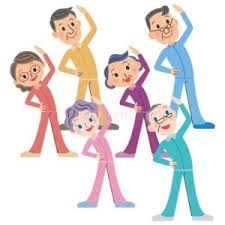 RAZGIBAJ SE, DA OSTANEŠ ZDRAVSobota, 4. 4. 2020Aktivnost 1:Splošna kondicijska priprava (krepilne vaje).Ogrevanje :https://www.youtube.com/watch?v=4v6Zcc1_tR0Aktivnost 2:Narava, sonce in toplota so tisti, ki nam ta trenutek najbolj pomagajo krepiti imunski sistem. IGRE Z LOPARJI ( badminton, namizni tenis, tenis, ni pomembno kateri lopar)  :  Lahkoten tek 5 minut, nato izvedete statične in raztezne vajeUčenci izvajate  vaje sami,  povabite  pa seveda svoje brate, sestre, starše.Odbijanje  žogice v zrak z eno stranjo loparja, 2 minutiOdbijanje žogice v zrak z drugo stranjo loparja, 2 minutiOdbijanje žogice v hoji, 2 minutiOdbijanje žogice v počasnem teku, 2 minutiČe koga zanima, so na naslednji povezavi napotki kako naj bi izgledala prehrana mladega športnika.https://www.drfeelgood.si/prehrana-mladih-sportnikov/Aktivnost 3:JOGA IZZIV: Pozdrav soncu Skozi jogo izboljšate svoje zdravje, izboljšate svoj um. Vse, kar delate, in vse, kar se naučite, vas razvija in dviga k boljši kakovosti življenja. Joga je celovit sistem. Je znanost o pravilnem življenju Ko vadite jogo uravnavate in harmonizirate telo, um in čustva. Povezava https://www.youtube.com/watch?v=Go1IHeffxVE&t=393s